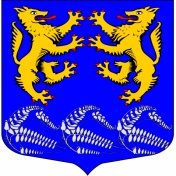 Муниципальное образование«ЛЕСКОЛОВСКОЕ СЕЛЬСКОЕ ПОСЕЛЕНИЕ»Всеволожского муниципального района Ленинградской областиАДМИНИСТРАЦИЯП О С Т А Н О В Л Е Н И Е29.03.2022г                                                                                         № 116д. Верхние ОселькиОб утверждении муниципальной программы «По содействию интеграции цыганского населения дер. Верхние Осельки»В соответствии с Федеральным законом от 06.10.2003 г. № 131-ФЗ «Об общих принципах организации местного самоуправления в Российской Федерации», Приказом ФАДН России от 09.08.2019 №78 «Об утверждении Методических рекомендаций для органов исполнительной власти субъектов Российской Федерации и органов местного самоуправления по работе с цыганским населением», Планом мероприятий (дорожной картой) по решению социально-экономических и иных проблем, профилактике правонарушений на территории дер.Верхние Осельки Лесколовского сельского поселения Всеволожского муниципального района на 2022 год, утвержденным Губернатором Ленинградской области администрация муниципального образования «Лесколовское сельское поселение»	ПОСТАНОВЛЯЕТ:	1. Утвердить муниципальную программу «По содействию интеграции цыганского населения дер. Верхние Осельки» согласно приложению.2. Опубликовать настоящее постановление в газете «Лесколовские вести» и разместить на официальном сайте МО «Лесколовское сельское поселение». 3. Контроль исполнения настоящего постановления оставляю за собой.Глава администрации                                                                  А.А. СазоновПриложениеУТВЕРЖДЕНАпостановлением администрацииот «29_» марта 2022 года №116МУНИЦИПАЛЬНАЯ ПРОГРАММА«По содействию интеграции цыганского населения дер.Верхние Осельки» 2022 годПАСПОРТмуниципальной программы«По содействию интеграции цыганского населения дер.Верхние Осельки» 1. Характеристика программыМуниципальная программа «По содействию интеграции цыганского населения дер. Верхние Осельки», разработана в соответствии с Федеральным законом от 06.10.2003 № 131-ФЗ «Об общих принципах организации местного самоуправления в Российской Федерации», Приказом ФАДН России от 09.08.2019 №78 «Об утверждении Методических рекомендаций для органов исполнительной власти субъектов Российской Федерации и органов местного самоуправления по работе с цыганским населением», Планом мероприятий (дорожной картой) по решению социально-экономических и иных проблем, профилактике правонарушений на территории дер. Верхние Осельки Лесколовского сельского поселения Всеволожского муниципального района на 2022 год и в целях создания условий для реализации мер, направленных на укрепление межнационального и межконфессионального согласия и  профилактики межнациональных (межэтнических) конфликтов на территории МО «Лесколовское сельское поселение».2. Основные цели и задачи программыОсновной целью программы является создание условий для реализации мер, направленных на укрепление межнационального и межконфессионального согласия и  профилактики межнациональных (межэтнических) конфликтов на территории МО «Лесколовское сельское поселение» Всеволожского муниципального района Ленинградской области.Программа рассчитана на 2022-2027 годы и предлагает решение следующих основных задач: 1. Вовлечение максимального количества представителей цыганской общины (детей и молодежи) в кружки творчества.2. Интеграция расширения деятельности цыганского ансамбля «Красная Роза».3. Поддержание прямых контактов с представителями инициативной группы жителей д. Верхние Осельки в пределах своих полномочий.4. Оказание содействия в государственной регистрации и установлении границ на местности жилых домов и земельных участков.3. Основные мероприятия программы4. Обоснование ресурсного обеспечения программыПрограмма рассчитана на 5 лет, период 2022-2027 годы. Для реализации мероприятий, предусмотренных данной программой, необходимо объединить усилия всех участников программы. Бюджетные средства на реализацию Программы не предусмотрены.5. Механизм реализации программыОсновой реализации программы должно стать создание организационного обеспечения достижения поставленной цели по содействию интеграции цыганского населения дер. Верхние Осельки. Проведение ежеквартальных круглых столов с представителями органов полиции, ОНД и ПР Всеволожского района Главного управления МЧС России по Ленинградской области.Консультирование цыганского населения по вопросам государственной регистрации и установления границ на местности жилых домов и земельных участков специалистами администрации по предварительной записи.Публикации статей на официальном сайте администрации и в газете «Лесколовские вести» о цыганском населении с целью преодоления негативных стереотипов по отношению к цыганскому населению.Проведение еженедельных занятий в ансамбле «Красная роза».Привлечение ансамбля «Красная роза» к участию в культурно-досуговых мероприятиях поселения. Привлечение цыганского населения к мероприятиям по благоустройству территории д. Верхние Осельки (проведение субботников)Уточнение адресных данных для проведения мероприятий по призыву цыганского населения.6.Оценка социально-экономической и иной эффективности реализации программыВ ходе реализации программы планируется консолидировать усилия правоохранительных органов, общественных организаций, образовательных учреждений и населения в вопросе интеграции цыганского населения дер. Верхние Осельки.Результаты реализуемых направлений программы позволят избежать роста межэтнических и межконфессиональных конфликтов в муниципальном образовании «Лесколовское сельское поселение» Всеволожского муниципального района Ленинградской области.Полное наименование муниципальной программыПо содействию интеграции цыганского населения дер.Верхние Осельки (далее – муниципальная программа)Ответственный исполнитель муниципальной программыАдминистрация  муниципального образования «Лесколовское сельское поселение» Всеволожского муниципального района Ленинградской областиУчастники муниципальной программы  МКУ «Лесколовский ДК»Администрация муниципального образования «Лесколовское сельское поселение» Всеволожского муниципального района Ленинградской областиЦели муниципальной программы Создание условий для реализации мер, направленных на укрепление межнационального и межконфессионального согласия и  профилактики межнациональных (межэтнических) конфликтов.Задачи муниципальной программы 1. Вовлечение максимального количества представителей цыганской общины (детей и молодежи) в кружки творчества.2. Интеграция расширения деятельности цыганского ансамбля «Красная Роза».3. Поддержание прямых контактов с представителями инициативной группы жителей д. Верхние Осельки в пределах своих полномочий.4. Оказание содействия в  государственной регистрации и установлении границ на местности жилых домов и земельных участков.Целевые показатели (индикаторы) муниципальной программы - увеличение количества занимающихся детей в ансамбле «Красная роза»- количество проведённых культурно-досуговых мероприятий с участием представителей цыганской общины - содействие участию ансамбля «Красная роза» на фестивалях, конкурсах районного, областного, Всероссийского и Международного уровней нарастающим итогом к 2027 году;- количество проведенных встреч по проблемным вопросам представителей цыганской общины с представителями органов полиции, ОНД и ПР Всеволожского района Главного управления МЧС России по Ленинградской области.- количество объектов недвижимого имущества и земельных участков, на которые зарегистрированы права и установлены границы на местностиСроки реализации муниципальной программы2022 - 2027 годыФинансовое обеспечение муниципальной программы  – всего, в том числе по источникам финансированияПрограмма не требует финансированияОжидаемые результаты реализации муниципальной программы- увеличение количества занимающихся детей в ансамбле «Красная роза»- проведение культурно-досуговых мероприятий с участием представителей цыганской общины - участие ансамбля «Красная роза» на фестивалях, конкурсах районного, областного, Всероссийского и Международного уровней нарастающим итогом к 2027 году;- проведение встреч по проблемным вопросам представителей цыганской общины с представителями органов полиции, ОНД и ПР Всеволожского района Главного управления МЧС России по Ленинградской области.- увеличение количества объектов недвижимого имущества и земельных участков, на которые зарегистрированы права и установлены границы на местностип/№МероприятияОтветственные исполнителиПроведение встреч по проблемным вопросам представителей цыганской общины с представителями органов полиции, ОНД и ПР Всеволожского района Главного управления МЧС России по Ленинградской области.Заместитель главы администрацииОрганизация взаимодействия с ПАО «Россети Ленэнерго» во Всеволожском районе Ленинградской областиЗаместитель главы администрацииПроведение встреч в целях информирования и консультирования по вопросам государственной регистрации и установления границ на местности жилых домов и земельных участков.Начальник сектора муниципального имущества и землепользованияПроведение мероприятий по увеличению количества занимающихся детей в ансамбле «Красная роза»Директор МКУ «Лесколовский ДК»Проведение культурно-досуговых мероприятий с участием представителей цыганской общиныДиректор МКУ «Лесколовский ДК»Содействие участию ансамбля «Красная роза» на фестивалях, конкурсах районного, областного, Всероссийского и Международного уровней нарастающим итогом к 2027 годуДиректор МКУ «Лесколовский ДК»Проведение работы с руководителями и активистами цыганской общины, стимулирование объединения цыган к взаимному диалогуЗаместитель главы администрации Проведение информационной работы, направленной на преодоление негативных стереотипов по отношению к цыганскому населению, публикация материалов о жизни цыган (акцентируя внимание на положительных сторонах жизни цыганской общины).Начальник сектора по общим вопросамИнформирование цыганского населения об участии в мероприятиях по содействию благоустройству на территории поселенияЗаместитель главы администрацииСтимулирование применения переговоров сторон в качестве основного способа урегулирования споров в целях повышения эффективности межкультурного взаимодействия в различных сферах жизни цыганского населения.Начальник сектора по общим вопросамОказание содействия ФКУ «Военный комиссариат Ленинградской области» по проведению мероприятий по призыву цыганского населения на военную службу в Вооруженные Силы Российской Федерации.Инспектор ВУСИзучение и использование положительного опыта работы в субъектах Российской Федерации с цыганским населением в области повышения уровня образования, правовой защиты и преодоления правового нигилизма, документированию паспортами граждан Российской Федерации, государственной регистрации прав на недвижимое имущество, а также социально-культурной интеграции.Начальник сектора по общим вопросам